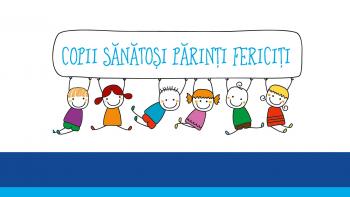 Aplicaţie practică la clasa a V-aUnitatea de învăţare 4 –Dezvoltare durabilă Temă: Alimentaţia echilibratăAlcătuirea meniurilorCe mănâncă Ioana?Ioana este elevă în clasa a V-a. Învaţă bine, îşi ajută părinţii, face zilnic mişcare. Mama ei are grijă ca Ioana să mănânce sănătos. Un copil de 11-12 ani are nevoie să primească zilnic prin hrană 2300-2500 calorii, iar hrana trebuie să conţină glucide, lipide, proteine, vitamine şi minerale, care să-i dea energie, s-o ajute să înveţe si să crească şi s-o menţină sănătosă. Deasemenea, ea are nevoie să bea cel puţin 1,5 l apă bună.  Studiaţi modelul de mai jos şi alcătuiţi fiecare un exemplu de meniu pentru o săptămână. Meniul pe o săptămănă a Ioanei: Luni Total 2490 MarțiTotal 2299 MiercuriTotal 2481Joi Total 2438	VineriTotal 2296 Sâmbătă Total 2305 Duminică Total 2401BIBLIOGRAFIE Daniel Păunescu, et all., Educaîie tehnologică şi aplicaţii practice, Manual pentru clasa a V-a Holford, P., Cartea nutriţiei optime, BIC ALL, Bucureşti 2007 Ţibea, F., Biologie, Editura Didactică şi Pedagogică, Bucureşti 2006 Practic în bucătărie , colecţie de reviste MasaFeluri de mâncare, conţinut, cantitateCaloriiMic dejunPâine integrală feliuţe 100gUnt 20gGem bun de caise 20g Ceai de mentă cu miere şi lămâie 150ml 234 144 63 30GustareCorn 80g Lapte 200ml Banană 100g 200 94 60PrânzSupă de pasăre 200g ( supă de carne, morcovi, ţelină, pătrunjel, sare) Piure de cartofi 200g ( cartofi, unt, sare) Carne de oaie gulaş ( carne, ceapă, ardei, boia dulce, sare)100g Salată de varză prospătă 100g ( varză, ulei, sare, suc de lămâie) 325 200 190 45 GustarePlăcintă cu mere 100g 372CinăRoşii umplute cu brânză 200g Pâine integrală 50g 415 117MasaFeluri de mâncare, conţinut, cantitateCaloriiMic dejunPâine integrală feliuţe 100g Brânză 20g O feliuţă de castravete şi una de roşie 50g Ceai verde cu miere şi lămâie 150ml 234 160 3030Gustare2 mere 150g 101PrânzSupă de dovlecel ( dovlecel, ulei, smântână, mărar, sare ) 200g Piept de pui la grătar 100g Garnitură orez 150g ( orez, morcov , ulei, sare) Salată roşii (roşii, ulei, sare, busuioc ) 290 142 250 60GustareBiscuiţi 75gFructe de sezon 150g 312 90CinăSalată de legume cu maioneză de iaurt (morcov, ţelină, broccoli, fasole verde, paste făinoase, iaurt, gălbenuş, ulei, sare) 200g Chec cu stafide ( făină, ulei , ou, zahăr, stafide) 100g 250 350MasaFeluri de mâncare, conţinut, cantitateCaloriiMic dejunPâine integrală feliuţe 100g Unt 20g Brânză topită 20g 2 feliuţe ardei 50g Un pahar ceai de mentă cu miere şi lămâie 150ml 234 144 70 20 30GustareCorn 80 g Iaurt 100g 200 52PrânzSpaghetti 200 g Sos cu carne ( roşii, ceapă, carne măcinată, măsline, ulei, rosmarin ) 150 g Brânză parmezan rasă 20g Salată verde ( salată, ulei, suc de lămâie, sare ) 100g 520 250 120 50GustarePrăjitură cu miere ( făină, unt, miere, gem de caise, zahăr, praf de copt ) 50gDiverse fructe 100g 170 70CinăCină Peşte la grătar 100g Mămăliguţă 150g Sos usturoi ( usturoi, ulei, suc de lămâie ) 20g 150 351 50 MasaFeluri de mâncare, conţinut, cantitateCaloriiMic dejunPâine integrală feliuţe 100g Unt 20g Miere 20g Ceai de mentă cu miere şi lămâie 150ml 234 144 61 30GustareCorn 80g Lapte 200ml Fruct 100g 200 94 60PrânzSarmale ( varză murată, carne, ceapă, ardei, orez, boia ) 150g Mămăliguţă 100g Smântână 20g 375 250 90GustareO prăjitură 320CinăOrez cu lapte ( orez, lapte, scorţişoară ) 150g Salată de fructe ( banană, portocală, căpşune, măr, piersică din compot, stafide ) 200g 450 130MasaFeluri de mâncare, conţinut, cantitateCaloriiMic dejunPâine integrală feliuţe 100g Unt 20g Dulceaţă de prune 20g Lapte 150ml 234 144 82 70GustareBiscuiţi 50g Iaurt 100g 212 50PrânzSupă cu găluşte ( griş, ulei, mărar, pătrunjel, morcov) 200g Spanac ( spanac, făină, smântână, ulei, usturoi ) 200g 2 ouă 150g 325 125 260GustareFructe de sezon 100g47CinăMacaroane cu brânză (macaroane, brânză, ulei) 200g Salată de fructe ( banană, grapefruit, afine, măr, piersică din compot, stafide ) 150g Ceai de tei cu miere 150g 617 100 30MasaFeluri de mâncare, conţinut, cantitateCaloriiMic dejunLapte 200g Cereale 100g 94 350GustareFructe diferite 200g Biscuiţi 100g 120 424PrânzArdei umpluţi ( ardei, carne, ceapă, morcov, un ou, condimente, bulion , făină ) 150g Piure de cartofi ( cartofi, unt, sare )100g 375 125 GustareChec simplu 50g Ciocolată 50g 125 302CinăSpanac ( spanac, făină, smântână, ulei, usturoi ) 200g Ficăţei de pui 100g 125 260MasaFeluri de mâncare, conţinut, cantitateCaloriiMic dejunPâine integrală feliuţe 50g Omletă de ouă 150g Două roşii 100g Ceai verde cu miere şi lămâie 150ml 117 26022 30GustareIaurt de fructe 100g Pişcoturi 30g 125 95PrânzCiorbă de legume ( morcovi, cartofi, ţelină, dovlecel, ceapă, ardei, gulie, pătrunjel, leuştean, smântână) 200g Grătar pui 100g Cartofi natur cu pătrunjel şi unt 200g Salată verde ( salată, ulei, suc de lămâie, sare ) 100g 325 170 182 50GustareTort de căpşune 100g 420CinăPizza 200gCeai de tei cu miere 150g 700 30